Application for admission to IRTG-IMPM as a full member or associate memberApplicant: last name, first name: 	Name and address of institute at which the doctorate is pursued:  	Email address:  	I apply for admission to IRTG-IMPM starting from (date): 	Beginning of doctorate (date): 	Name and institute of advisor:  	Name and institute of the expected co-examiners: 	Faculty at which the doctorate is pursued: 	Title of the doctoral thesis (provisional): 	Area of research: 	I receive funding through a project of SFB 1313: 	If yes, number of the SFB 1313 project: 	I do not pursue a certificate in another graduate program: 	I recognize the regulations of IRTG-IMPM (AVO) in the currently valid version: 	Attachments:Master’s certificate (copy):	Curriculum vitae: 	Description of the doctoral project (ca. 1 page):	List of publications (if any):	Application for acceptance as doctoral student (copy):	Confirmation of acceptance as doctoral student (copy):	Signed doctoral studies agreement (copy):	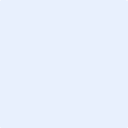 ___________________________Date, signature applicantI will advise the applicant and take over responsibility for the compliance with the regulations of IRTG-IMPM (AVO).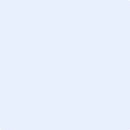 ________________________________Date, signature advisorSFB 1313Pfaffenwaldring 6170569 Stuttgart, GermanyPhone:	+49 711 685-60500Email: sfb1313-graduiertenkolleg@iws.uni-stuttgart.de